Buzzard’s Class Home-School Communication Sheet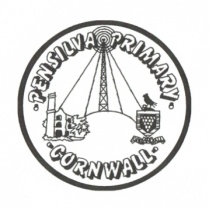 Week beginning 14th JuneSchool dinner week 3This week’s diaryThis week’s diaryHello BuzzardsI hope you all had a lovely long weekend. Don’t forget the year 6 Get Ready for Secondary School club on a Monday after school until 4pm. We will be revising any topics the children feel they would like to go over again.IMPORTANT: Year 6’s must confirm and make payment for Tamar Trails and Bubble football/ Nerf games by TUESDAY 15th JUNE. We are confirming numbers on THURSDAY 17th JUNE. Swimming for Buzzards will be the week beginning 21st June from 2-3pm. HomeworkMathletics – a quest has been set about nets of 3D shapes. TTRS – keep practising to advance your rock status.SPaG.com – a SATs grammar test has been set. You can all have a go but there is also a backlog of other activities that some of you have not yet completed.  Weekly spellings will be sent home on Tuesday this week with a test on Friday. English – I have uploaded an activity for you to complete on Teams and the website called Dragon World.MondayMrs NoblettINSET – non-pupil day.Hello BuzzardsI hope you all had a lovely long weekend. Don’t forget the year 6 Get Ready for Secondary School club on a Monday after school until 4pm. We will be revising any topics the children feel they would like to go over again.IMPORTANT: Year 6’s must confirm and make payment for Tamar Trails and Bubble football/ Nerf games by TUESDAY 15th JUNE. We are confirming numbers on THURSDAY 17th JUNE. Swimming for Buzzards will be the week beginning 21st June from 2-3pm. HomeworkMathletics – a quest has been set about nets of 3D shapes. TTRS – keep practising to advance your rock status.SPaG.com – a SATs grammar test has been set. You can all have a go but there is also a backlog of other activities that some of you have not yet completed.  Weekly spellings will be sent home on Tuesday this week with a test on Friday. English – I have uploaded an activity for you to complete on Teams and the website called Dragon World.TuesdayMrs NoblettMrs McDowell (8:45am -11:15am)Hello BuzzardsI hope you all had a lovely long weekend. Don’t forget the year 6 Get Ready for Secondary School club on a Monday after school until 4pm. We will be revising any topics the children feel they would like to go over again.IMPORTANT: Year 6’s must confirm and make payment for Tamar Trails and Bubble football/ Nerf games by TUESDAY 15th JUNE. We are confirming numbers on THURSDAY 17th JUNE. Swimming for Buzzards will be the week beginning 21st June from 2-3pm. HomeworkMathletics – a quest has been set about nets of 3D shapes. TTRS – keep practising to advance your rock status.SPaG.com – a SATs grammar test has been set. You can all have a go but there is also a backlog of other activities that some of you have not yet completed.  Weekly spellings will be sent home on Tuesday this week with a test on Friday. English – I have uploaded an activity for you to complete on Teams and the website called Dragon World.Wednesday Mrs NoblettSports day run through 11amCricket for PE (PM)Hello BuzzardsI hope you all had a lovely long weekend. Don’t forget the year 6 Get Ready for Secondary School club on a Monday after school until 4pm. We will be revising any topics the children feel they would like to go over again.IMPORTANT: Year 6’s must confirm and make payment for Tamar Trails and Bubble football/ Nerf games by TUESDAY 15th JUNE. We are confirming numbers on THURSDAY 17th JUNE. Swimming for Buzzards will be the week beginning 21st June from 2-3pm. HomeworkMathletics – a quest has been set about nets of 3D shapes. TTRS – keep practising to advance your rock status.SPaG.com – a SATs grammar test has been set. You can all have a go but there is also a backlog of other activities that some of you have not yet completed.  Weekly spellings will be sent home on Tuesday this week with a test on Friday. English – I have uploaded an activity for you to complete on Teams and the website called Dragon World.ThursdayMrs NoblettHello BuzzardsI hope you all had a lovely long weekend. Don’t forget the year 6 Get Ready for Secondary School club on a Monday after school until 4pm. We will be revising any topics the children feel they would like to go over again.IMPORTANT: Year 6’s must confirm and make payment for Tamar Trails and Bubble football/ Nerf games by TUESDAY 15th JUNE. We are confirming numbers on THURSDAY 17th JUNE. Swimming for Buzzards will be the week beginning 21st June from 2-3pm. HomeworkMathletics – a quest has been set about nets of 3D shapes. TTRS – keep practising to advance your rock status.SPaG.com – a SATs grammar test has been set. You can all have a go but there is also a backlog of other activities that some of you have not yet completed.  Weekly spellings will be sent home on Tuesday this week with a test on Friday. English – I have uploaded an activity for you to complete on Teams and the website called Dragon World.FridayUpcoming dates: Monday 14th June – INSETTuesday 15th June – Confirmation and payment must be made for Year 6 leavers trips.Other information Please feel free to send us an email if you have any questions or concerns: nnoblett@pensilva.cornwall.sch.uk  Do not forget the school website; http://pensilva.eschools.co.uk/website for information on school events, policies and newsletters or our Facebook page; Pensilva Primary School for updates. Other information Please feel free to send us an email if you have any questions or concerns: nnoblett@pensilva.cornwall.sch.uk  Do not forget the school website; http://pensilva.eschools.co.uk/website for information on school events, policies and newsletters or our Facebook page; Pensilva Primary School for updates. Other information Please feel free to send us an email if you have any questions or concerns: nnoblett@pensilva.cornwall.sch.uk  Do not forget the school website; http://pensilva.eschools.co.uk/website for information on school events, policies and newsletters or our Facebook page; Pensilva Primary School for updates. 